Guds verdenGud skabte verden, og satte os til at være ”bestyrere” på Guds vegne. Hvilke retningslinjer giver Bibelen os for, hvordan vi skal bestyre verden? Hvordan skal vi leve som ansvarlige kristne i et forbrugsorienterede samfund? Profeterne i GT så forholdet til de fattige og svage som en test på, hvordan forholdet til Gud var – bruger Gud samme test i dag, eller hvordan skal vi se på det? Guds værdierGuds kærlighed og velsignelse viser sig blandt andet i alle de materielle goder, han giver os. Hvordan bruger vi som kærlige forvaltere den del af Guds tid og Guds penge og Guds ressourcer, som han har betroet os? Jesus advarer meget ofte og meget alvorligt mod den fare, der ligger i at komme til at tillægge de materielle goder for stor betydning i vores liv. Det kan tage troen og dermed det evige liv fra os. Hvordan beskytter vi os mod denne fare?  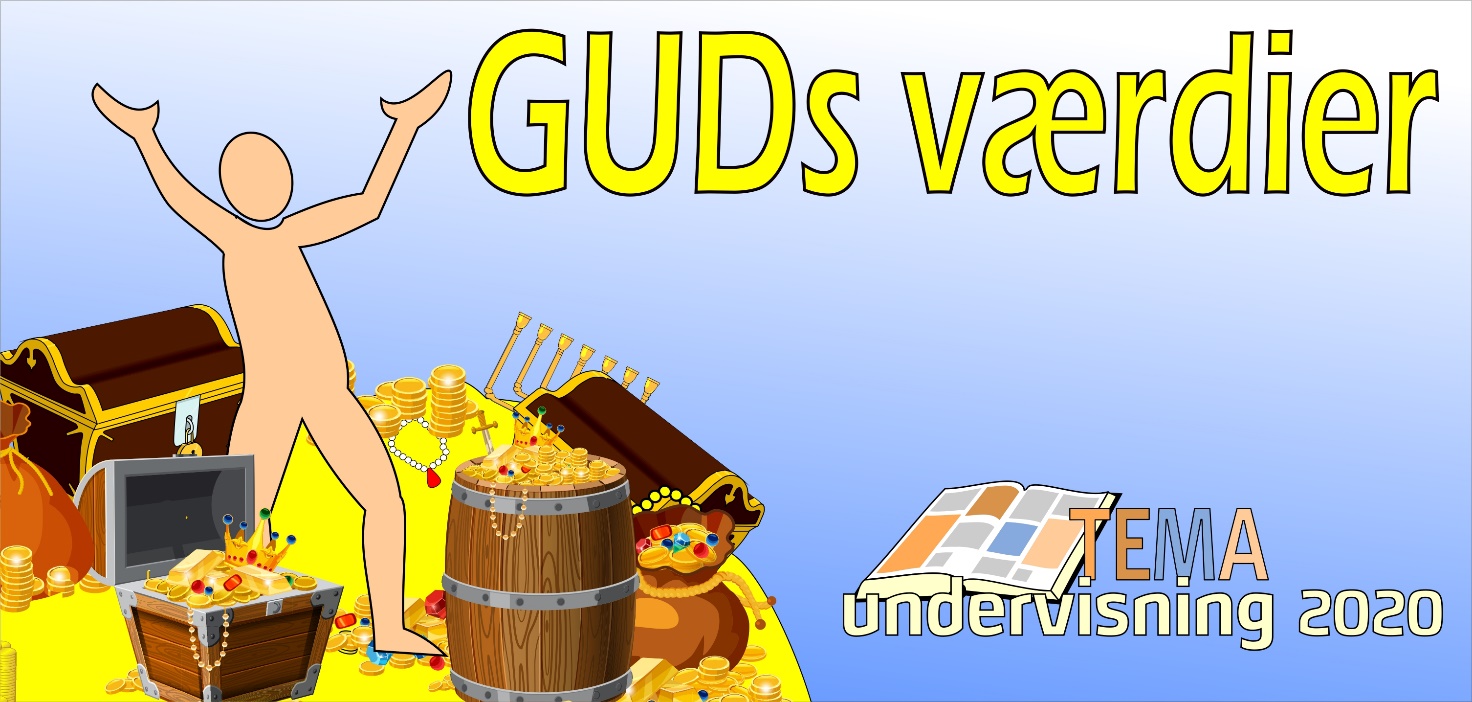 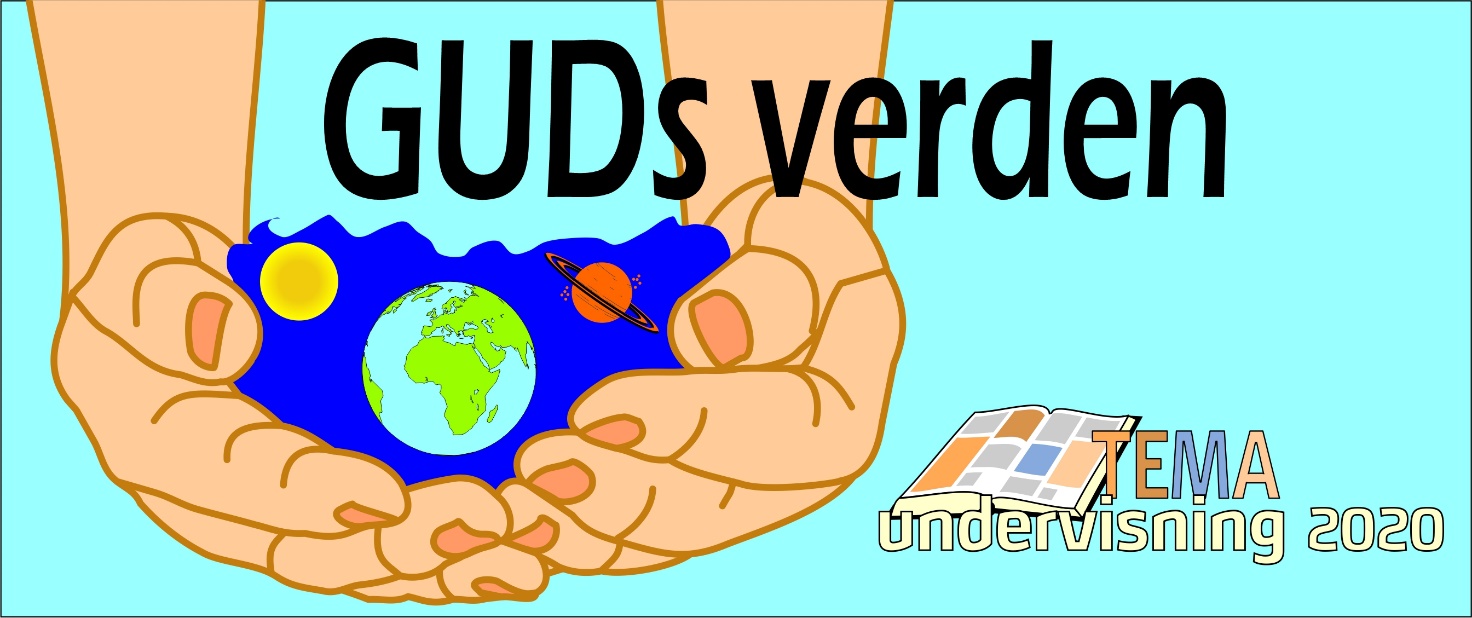 